KONU: El ile baskı devre hazırlanmasıKONU: El ile baskı devre hazırlanmasıTEMRİN NO:DEVRE ŞEMASI(Tek Led Flaşör):Devre Şeması(3 Led Flaşör):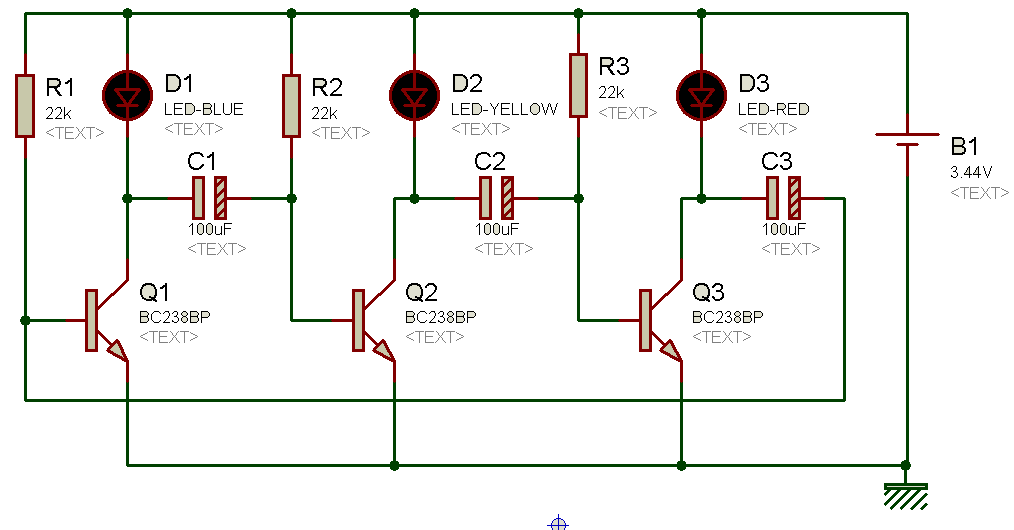 DEVRE ŞEMASI (Ses Sensörü)DEVRE ŞEMASI(Tek Led Flaşör):Devre Şeması(3 Led Flaşör):DEVRE ŞEMASI (Ses Sensörü)DEVRE ŞEMASI(Tek Led Flaşör):Devre Şeması(3 Led Flaşör):DEVRE ŞEMASI (Ses Sensörü)TARİH:İMZA:İMZA: